临沂华东金属城股份有限公司上海期货交易所上海钢联电子商务股份有限公司2021中国再生金属产业峰会暨上海钢联&临沂华东金属城废旧金属价格指数发布会邀请函尊敬的                  女士/先生：2021年是中国共产党建党100周年,是“十四五”开局之年、也是中国签署《斯德哥尔摩公约》20周年。今年的全国两会上，碳达峰、碳中和被首次写入政府工作报告，这是中国对世界的庄严承诺。随着行动方案的逐步铺开，再生金属产业将迎来崭新的挑战和可期的机遇。位于山东半岛的临沂华东金属城是北方最大、全国交易品种最全的废旧金属市场，也是江北吞吐量和贸易量最大的集散地。2020年华东金属城总回收交易量突破480万吨，其中废铜、废铝合金、废不锈钢和稀有金属等为主的废旧金属回收交易量达 280 万吨，且废铜、废铝、废不锈钢的全国从业人数高达 50 万以上，北方地区也不少于 20 万人次从事废旧金属回收及冶炼事业，华东金属城贸易范围辐射华东和西南区域，是闻名于全国的再生金属市场。为此，特在临沂华东金属城制作废旧金属价格指数，临沂华东金属城废旧金属集散地也将成为全国首个公布废旧金属价格指数的集散地。由临沂华东金属城股份有限公司和上海钢联电子商务股份有限公司（我的钢铁网）共同主办，2021中国再生金属产业峰会暨上海钢联&临沂华东金属城废旧金属价格指数发布会将于2021年12月8日至12月10日在山东临沂隆重召开。会议旨在利用山东省在废旧金属产业链中的重要地位，通过会议为上下游企业搭建平台、深化交流。让我们齐聚临沂，着眼长远，集思广益，把握大势，共同迎接行业和市场的新未来。我们期待您的关注和参与！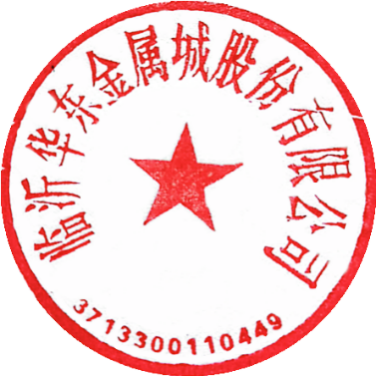 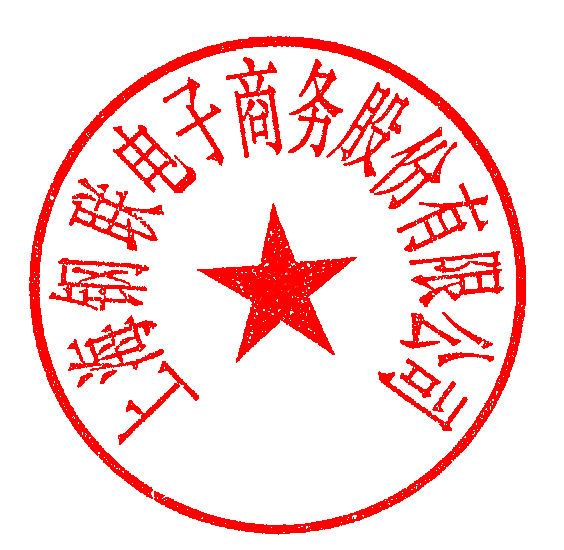 临沂华东金属城股份有限公司　     上海钢联电子商务股份有限公司二O二一年九月六日 　   　      二O二一年九月六日2021中国再生金属产业峰会暨上海钢联&临沂华东金属城废旧金属价格指数发布会会议概况会议时间：2021年12月8—10日会议地点：山东省临沂市蓝海国际大酒店指导单位：山东省发改委价格认证中心、临沂市发展和改革委员会主办单位：临沂华东金属城股份有限公司、上海期货交易所、上海钢联电子商务股份有限公司支持单位：中国物资再生协会参会构成会议亮点1.废旧金属价格指数监督评审及上线发布仪式，提升市场主体在市场价格形成中的参与权、表达权、主动权乃至主导权；2.当地园区政策、资源、规划宣贯，展现政策、区位、资源优势和发展规划，助力招商引资，塑造园区品牌，提升“城市矿产”影响力；3.聚焦固废危废最新国家政策要求，把握未来发展趋势；4.再生金属产业发展现状、政策及发展趋势分析；5.报废汽车回收拆解行业发展现状及政策解读；6.再生金属进口相关政策及应对建议；7.打造再生金属绿色闭环产业链，集聚产业上下游各类企业专家和客户，提供资源供需对接和技术交流平台；8.打造绿色循环经济，提高再生金属市场环保意识，共同商讨“碳达峰”“碳中和”。会议议程(注：演讲嘉宾及顺序以最终议程为准）2021中国再生金属产业峰会暨上海钢联&临沂华东金属城废旧金属价格指数发布会 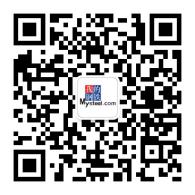 参会回执及注意事项 （注：会务组联系热线：400-850-1718   官方传真：021-66896903）12月8日 全天12月8日 全天10:00-18:00会议签到15:00-17:00华东金属城指数评审会议（闭门活动）18:00-20:00专家晚宴（定向邀请）12月9日 上午 主会场12月9日 上午 主会场09:00-09:10   开幕仪式：山东省发改委、临沂市发改委、华东金属城、上海钢联领导致辞09:10-09:15   华东金属城与上海钢联战略合作签约仪式09:15-09:30   上海钢联价格指数介绍&华东金属城价格指数发布仪式09:30-10:00政策篇：再生金属固废和危废执行现状及政策发展趋势展望发言嘉宾：生态环境部固体废物与化学品管理技术中心 总工程师 韦洪莲10:00-10:30政策篇：中国再生金属行业现状及未来发展展望发言嘉宾：中国有色金属工业协会再生金属分会 副会长 刘巍10:30-11:00宏观篇：中国宏观经济形势对再生金属行业的影响 发言嘉宾:商务部研究院 研究院 彭波10:50-11:20产业篇：报废汽车回收拆解行业发展现状与趋势发言嘉宾：中国物资再生协会 会长 许军祥11:20-11:50发展篇：中国再生园区政策解读及金属城未来规划发言嘉宾：临沂华东金属城股份有限公司 总经理 金科11:50-12:20市场篇：双碳背景下全球再生金属产业变革对有色金属的影响发言嘉宾：上海钢联电子商务股份有限公司12:20-13:30自助午餐12月9日 下午   再生铝专场12月9日 下午   再生铝专场14:00-14:30双碳背景下再生铝产业发展现状以及趋势拟邀嘉宾：中国有色金属工业协会14:30-15:00以“绿色、低碳、循环”发展产业园区促进再生资源回收体系建设拟邀嘉宾：环科院/中国科学院生态环境研究中心15:00-15:30新能源乘用车轻量化产业发展对再生铝的促进作用拟邀嘉宾：山东裕航特种合金有限公司15:30-16:00固/危废处理政策法规落实后，铝灰渣循环利用的发展前景拟邀嘉宾：江苏海光金属有限公司 16:00-16:30再生铝棒行业发展现状以及未来发展趋势拟邀嘉宾：浙江新月控股集团有限公司16:30-17:002022年废铝市场前景展望发言嘉宾：上海钢联电子商务股份有限公司 分析师 祝岳梅12月9日 下午   再生铜专场12月9日 下午   再生铜专场14:00-14:30再生铜原料进口对策建议 拟邀嘉宾：宁波金田进出口有限公司14:30-15:00再生铜原料在铜加工领域的经验实践发言嘉宾：安徽楚江科技新材料股份有限公司 采购总监 赵伟15:00-15:30再生铜行业废气处理一体化解决方案发言嘉宾：安徽华创环保设备科技有限公司 总工程师 韩光龙15:30-16:00再生铜行业套期保值分析及应用案例发言嘉宾：鲁证期货股份有限公司济南分公司 孟凯16:00-16:40再生铜行业供需现状及后期展望发言嘉宾：上海钢联电子商务股份有限公司12月9日 下午   废不锈钢专场12月9日 下午   废不锈钢专场14:00-14:30不锈钢产业发展状况拟邀嘉宾：河南葛天再生资源有限公司14:30-15:00中国和印尼不锈钢冶炼项目细则发言嘉宾：上海钢联电子商务股份有限公司15:00-15:30新形势下再生钢铁原料进口状况拟邀嘉宾：中国五矿集团有限公司15:30-16:00不锈钢产业最新生态及趋势探讨发言嘉宾：国内大型不锈钢钢厂人士16:00-16:302022年废不锈钢市场前景展望发言嘉宾：上海钢联电子商务股份有限公司18:00-20:00答谢晚宴（全体人员）12月10日 上午12月10日 上午08:30-12:00华东金属城内商务考察（定向邀请）单位名称姓    名职   务手   机手   机E-mail是否参加考察临沂蓝海国际饭店（沂河店）： □豪华大床房 558元/间  共    间 入住时间      至      □豪华双床房 528元/间  共    间 入住时间      至     酒店地址：临沂市北城新区书圣路2号临沂蓝海国际饭店（沂河店）： □豪华大床房 558元/间  共    间 入住时间      至      □豪华双床房 528元/间  共    间 入住时间      至     酒店地址：临沂市北城新区书圣路2号临沂蓝海国际饭店（沂河店）： □豪华大床房 558元/间  共    间 入住时间      至      □豪华双床房 528元/间  共    间 入住时间      至     酒店地址：临沂市北城新区书圣路2号临沂蓝海国际饭店（沂河店）： □豪华大床房 558元/间  共    间 入住时间      至      □豪华双床房 528元/间  共    间 入住时间      至     酒店地址：临沂市北城新区书圣路2号酒店房型及论坛酒店房型及论坛临沂蓝海国际饭店（沂河店）： □豪华大床房 558元/间  共    间 入住时间      至      □豪华双床房 528元/间  共    间 入住时间      至     酒店地址：临沂市北城新区书圣路2号临沂蓝海国际饭店（沂河店）： □豪华大床房 558元/间  共    间 入住时间      至      □豪华双床房 528元/间  共    间 入住时间      至     酒店地址：临沂市北城新区书圣路2号临沂蓝海国际饭店（沂河店）： □豪华大床房 558元/间  共    间 入住时间      至      □豪华双床房 528元/间  共    间 入住时间      至     酒店地址：临沂市北城新区书圣路2号临沂蓝海国际饭店（沂河店）： □豪华大床房 558元/间  共    间 入住时间      至      □豪华双床房 528元/间  共    间 入住时间      至     酒店地址：临沂市北城新区书圣路2号说明：①请需要会务组预定住宿的参会代表务必详细填选左侧全部信息。②请于12月4日前回传会务组。无住宿要求此栏空白。③合住风险提示：凡合住客户如果有一方单独提早离店，或延迟住店导致的非实际合住日，在店客户的房价将按照全价统计结算，发票请自行与酒店前台说明。④房间价格为基础房型价格，升级房型价格以后期组委会公布为准⑤大会为免费会议，参会企业务必将回执表回传给会务人员，视为报名成功，如未报名参加会议，大会不予受理。说明：①请需要会务组预定住宿的参会代表务必详细填选左侧全部信息。②请于12月4日前回传会务组。无住宿要求此栏空白。③合住风险提示：凡合住客户如果有一方单独提早离店，或延迟住店导致的非实际合住日，在店客户的房价将按照全价统计结算，发票请自行与酒店前台说明。④房间价格为基础房型价格，升级房型价格以后期组委会公布为准⑤大会为免费会议，参会企业务必将回执表回传给会务人员，视为报名成功，如未报名参加会议，大会不予受理。回执传真邀请人：邀请人：邀请人：会务组联系人：  孙克文  电话：15550347770 /0533-7026153孙  庚  电话：18953398866/0533-7027063万志成  电话：15179415181/021-26093408
罗  强  电话：13767014653/021-26093811
朱俭林  电话：17828479499/021-26094438会务组联系人：  孙克文  电话：15550347770 /0533-7026153孙  庚  电话：18953398866/0533-7027063万志成  电话：15179415181/021-26093408
罗  强  电话：13767014653/021-26093811
朱俭林  电话：17828479499/021-26094438会务组联系人：  孙克文  电话：15550347770 /0533-7026153孙  庚  电话：18953398866/0533-7027063万志成  电话：15179415181/021-26093408
罗  强  电话：13767014653/021-26093811
朱俭林  电话：17828479499/021-26094438会务组联系人：  孙克文  电话：15550347770 /0533-7026153孙  庚  电话：18953398866/0533-7027063万志成  电话：15179415181/021-26093408
罗  强  电话：13767014653/021-26093811
朱俭林  电话：17828479499/021-26094438会务组联系人：  孙克文  电话：15550347770 /0533-7026153孙  庚  电话：18953398866/0533-7027063万志成  电话：15179415181/021-26093408
罗  强  电话：13767014653/021-26093811
朱俭林  电话：17828479499/021-26094438会务组联系人：  孙克文  电话：15550347770 /0533-7026153孙  庚  电话：18953398866/0533-7027063万志成  电话：15179415181/021-26093408
罗  强  电话：13767014653/021-26093811
朱俭林  电话：17828479499/021-26094438增值服务方式增值服务体现内容收费/元备注会刊内页封二（封面的反面）6000限1家会刊内页封底（封面的底面）6000限1家会刊内页扉页（书翻开后的第一页）6000限1家会刊内页封三（封底的内页）3000限1家会刊内页内页宣传彩页999不限会刊内企业风采会刊中设企业风采专栏，展示企业主营产品及需求698不限注：其他商务赞助详询会务组注：其他商务赞助详询会务组注：其他商务赞助详询会务组注：其他商务赞助详询会务组